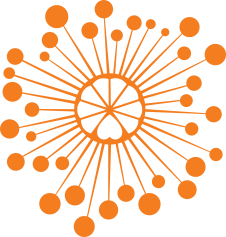 ИНФОРМАЦИОННЫЙ ЦЕНТР АТОМНОЙ ЭНЕРГИИ214000, г. Смоленск, ул. Пржевальского, 4; тел. (4812) 68-30-85www.smolensk.myatom.ru  e-mail: smolensk@myatom.ruГармония природы и человека: в ИЦАЭ прошла научная конференция24 ноября в ИЦАЭ состоялось пленарное заседание III Всероссийской научно-практической конференции «Природа и общество: в поисках гармонии». Конференция была посвящена памяти профессора В. А. Шкаликова –  крупнейшего специалиста Смоленщины в вопросах ландшафтоведения, физической географии, экологии, природопользования  и оптимизации природной среды в регионе.«Ежегодное проведение конференции свидетельствует о том, что в Смоленске до сих пор существует географическая школа, которую основал Виктор Андреевич», – отметил в приветственном слове Александр Катровский, председатель Смоленского отделения РГО. Участники конференции рассмотрели широкий спектр вопросов:  от региональных проблем взаимодействия общества и природы до современных методологических подходов к организации комплексных географических исследований. Особое внимание было уделено охране окружающей среды на территории края. О вкладе Виктора Шкаликова в этой области рассказала Наталья Ушкова, руководитель Дирекции особо охраняемых природных территорий. По ее словам, ученый сделал наиболее точные описания охраняемых территорий Смоленской области, которые остаются актуальными и современными. 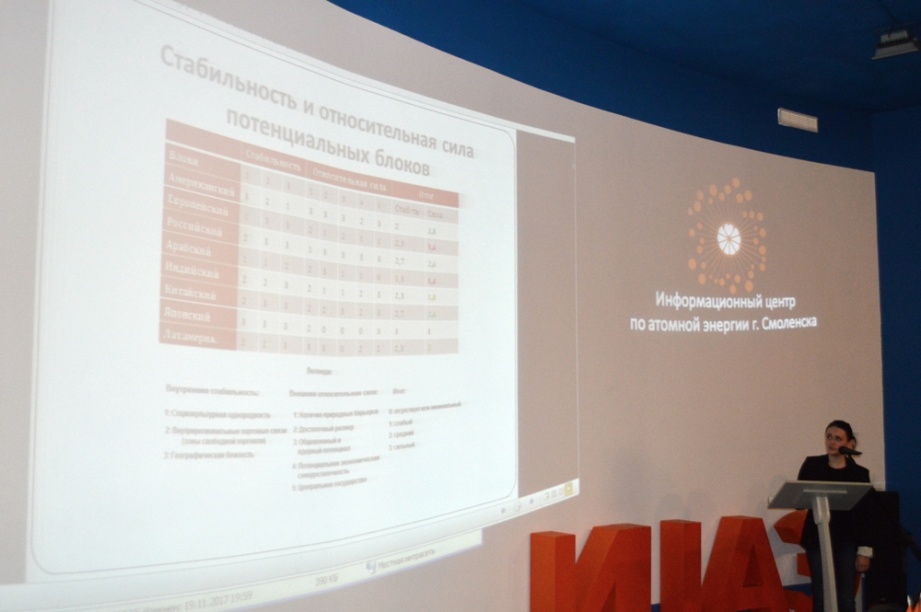 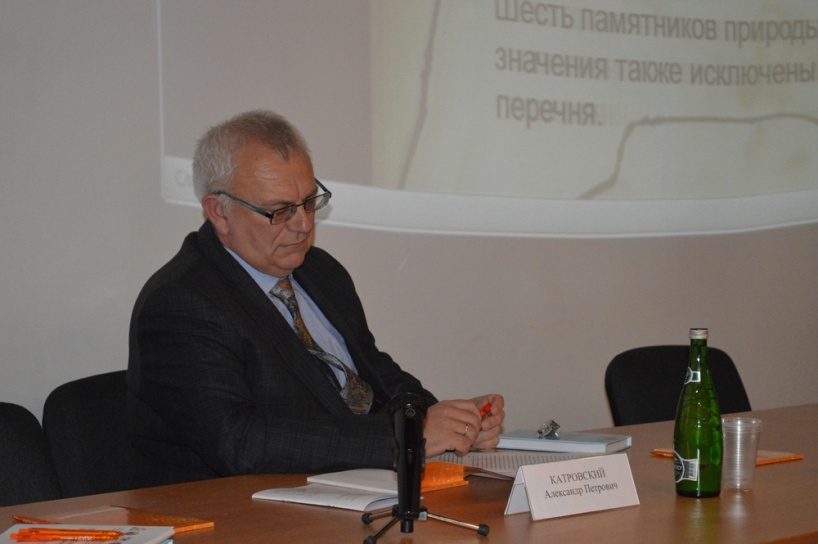 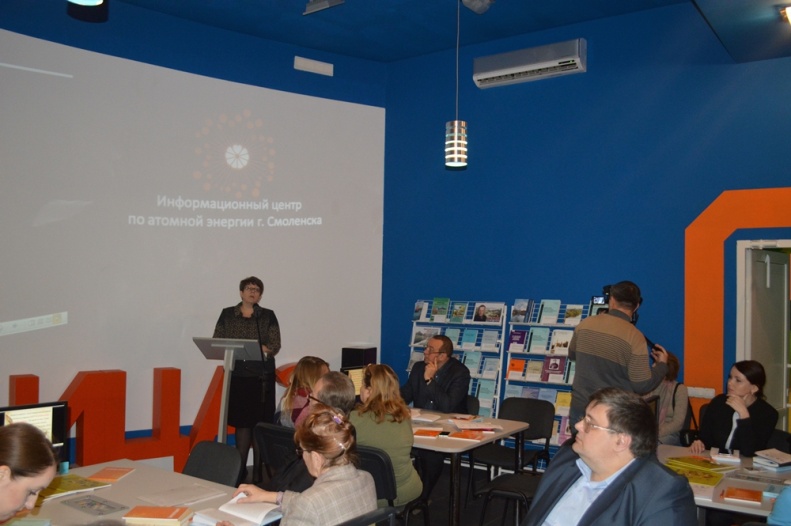 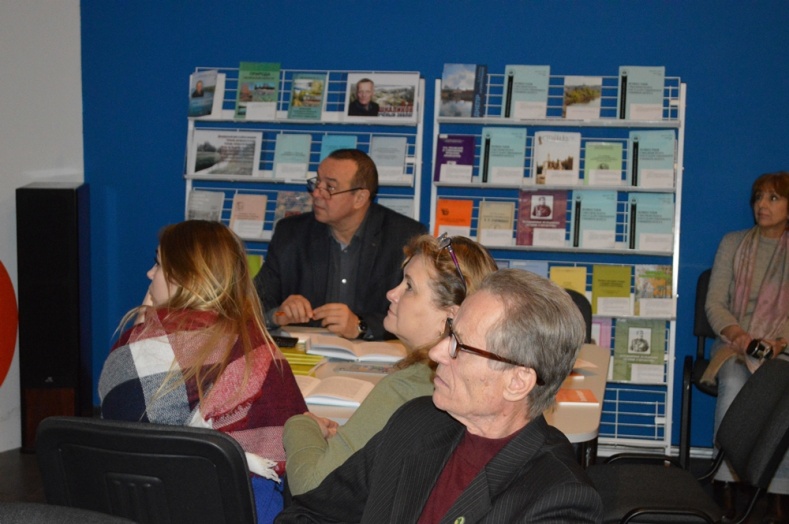 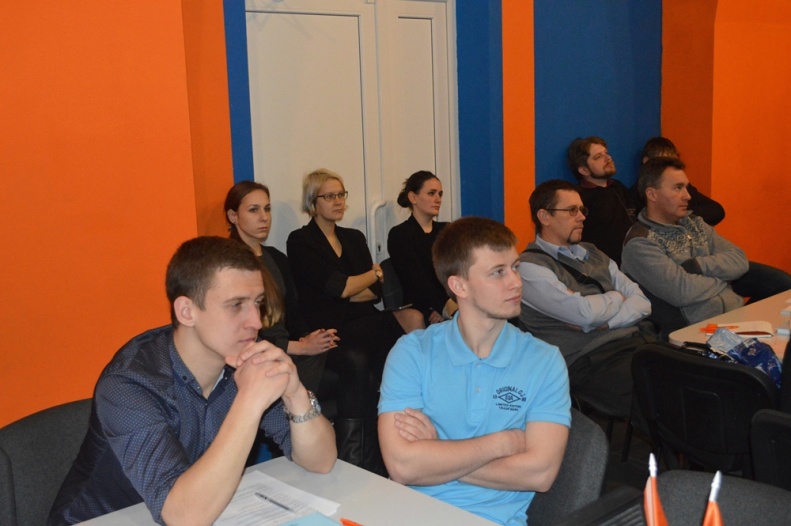 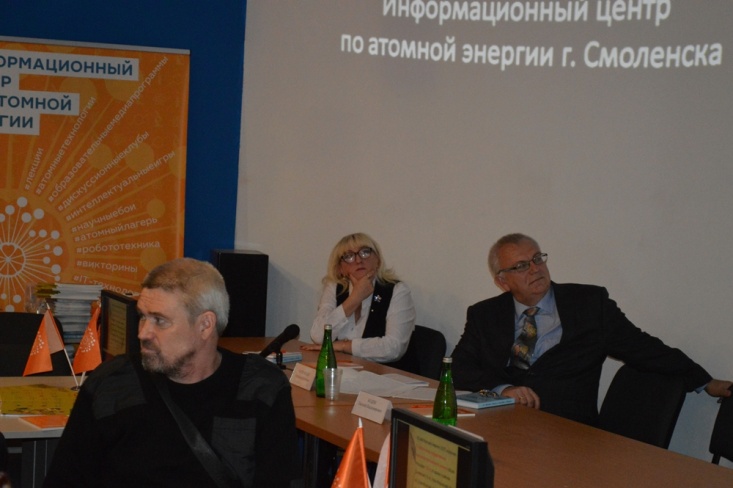 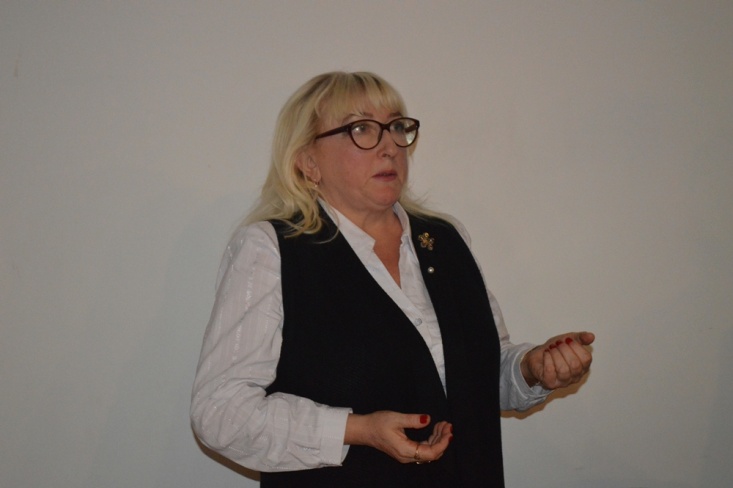 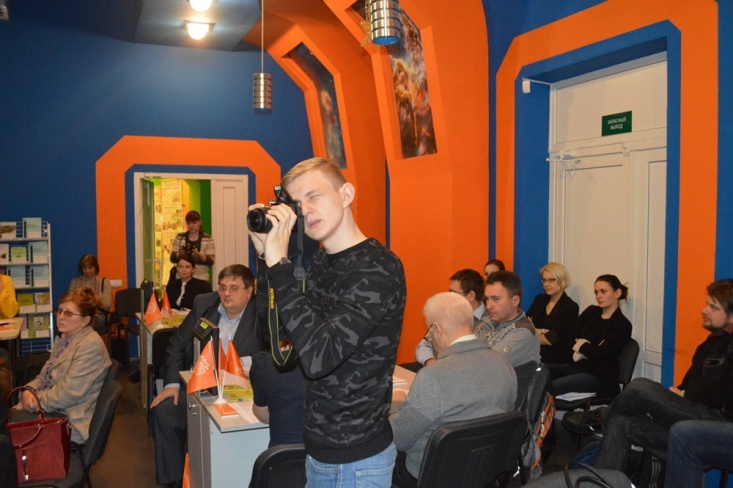 